         Year 1 – PSHE KCV – Being me in my world 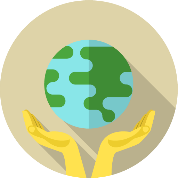 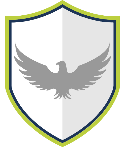 Words to know and spell (Tier 2 Vocabulary)Words to know and spell (Tier 2 Vocabulary)Words to know and spell (Tier 2 Vocabulary)SafeSpecialCalmBehaviour UpsetTeamFeelingReadyHelpWords to understand and spell  (Tier 3 Vocabulary)Words to understand and spell  (Tier 3 Vocabulary)ResponsibleTaking control of things I am able to control. Relationship How we get on with other people and the interaction we have between them. ProudFeeling happy with yourself after you have completed something of acted in a certain way. RewardsSomethings positive that happens as a result of making good choices.Disappointed Sad or upset because something has happened, but not as you wanted it to. ConsequenceAn action that happens as a result of a behaviour.RespectThinking and caring enough for other people’s feelings so you think about them before you act. BelongTo be a member of a group.ChoiceSelecting between one of more choices. 